Bistabilní klopný obvod RSJosef NovákTřída 2AZadání:Vytvořte stavový diagram realizující funkci klopného obvodu RS.Z tohoto diagramu vygenerujte VHDL soubor, kterým ověříte bezchybnost. Pokud řešení není formálně správné, chyby odstraňte.Vytvořený stavový diagram si zálohujte pro další použití.K úloze vypracujte protokol (jako docx soubor) v následujícím tvaru:Titulní listZadáníStavový diagram (vložit jako obrázek)Tabulka přechodůTabulka výstupůZávěr (hodnocení)V závěru musí být uveden výsledný stav.Stavový diagram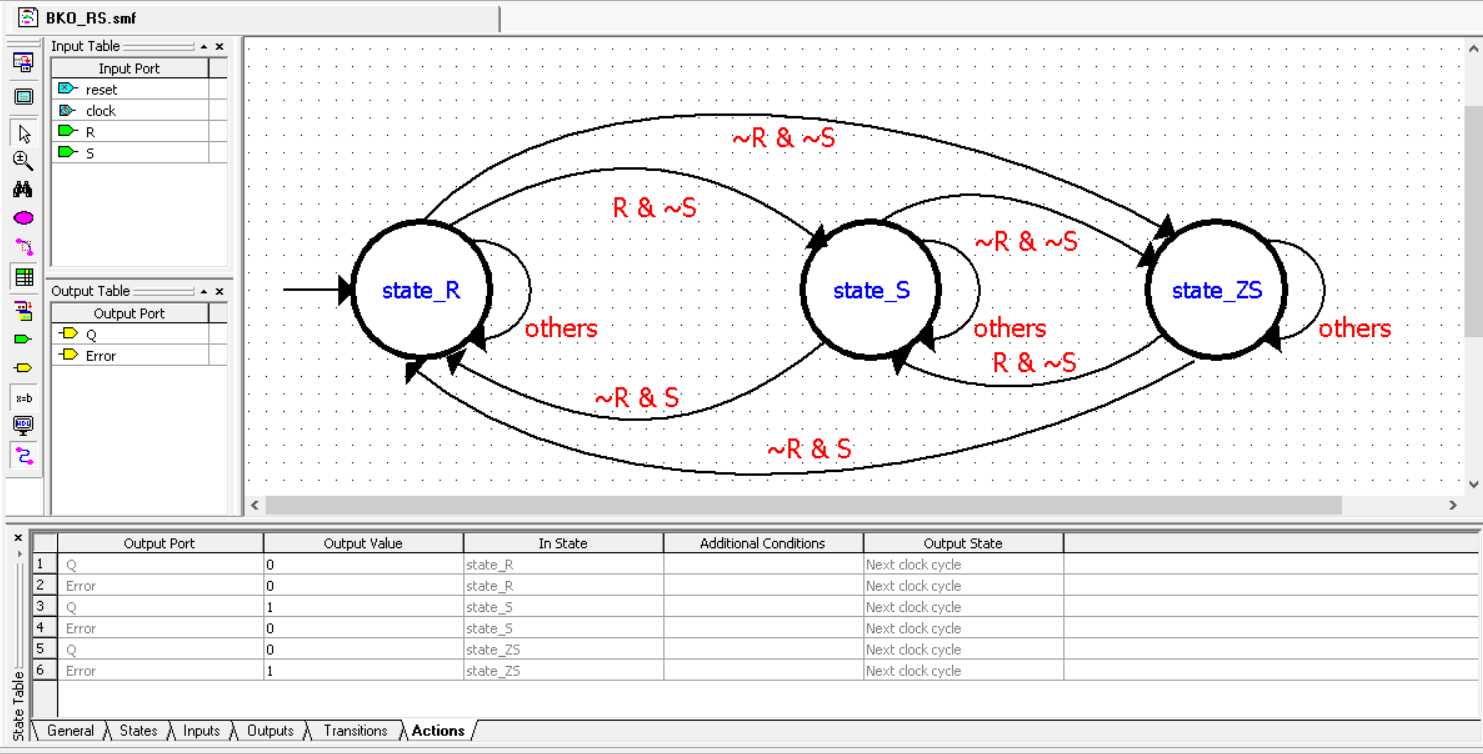 Tabulka přechodůTabulka výstupůVýstup Q při přechodu do zakázaného stavu (state_ZS) je nula.Závěr (hodnocení)Zde žáci doplní vlastní hodnocení (např. s čím měli problémy, co funguje jinak, než si mysleli atd.)VstupyStavR = 1, S = 1R = 0, S = 1R = 1, S = 0R = 0, S = 0state_Sstate_Sstate_Rstate_Sstate_ZSstate_Rstate_Rstate_Rstate_Sstate_ZSstate_ZSstate_ZSstate_Rstate_Sstate_ZSVýstupyStavQErrorS 10R00Z_S01